FORMATIONNouveau collaborateur en EMS - Personnel NON-INFIRMIER 
Mise à jour des connaissances HPCISélectionnez une seule date parmi ces propositions :
Référez-vous au site HPCI ici
Renvoyez ce document par email à : formation.hpci@chuv.ch
(maximum 10 jours avant votre formation)09.07.20 Région Centre17.07.20 Région Est30.07.20 Région Centre13.08.20 Région Centre18.08.20 Région Nord09.09.20 Région Centre18.09.20 Région Est23.09.20 Région Centre29.09.20 Région Centre13.11.20 Région Ouest17.11.20 Région Centre ANNULÉ27.11.20 Région Est ANNULÉ02.12.20 Région Centre ANNULÉ08.12.20 Région Nord ANNULÉ18.12.20 Région Est ANNULÉNOM ET PRÉNOMFONCTIONETABLISSEMENT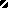 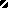 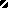 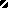 